Scissors Safety SheetAs part of our project, students will potentially be using scissors as a primary tool for project construction. Please read over these basic scissor safety guidelines before using scissors on projects.Focus on the task at hand when using scissors.Always cut in a direction in which the scissors are pointed away from your body.Never engage in horseplay with scissors.Use scissors for cutting only. Do NOT use them for scraping, prying, pounding, etc.Always pass scissors handles first.Never toss or throw scissors.Never walk around the room with scissors – always put them down when getting up from any workstation.Always put your scissors in the appropriate receptacle when not using them. Regularly make sure scissors are clean so that they require less force to use.If your scissors do not function properly, or you injure yourself, please tell the adult in your classroom immediately. 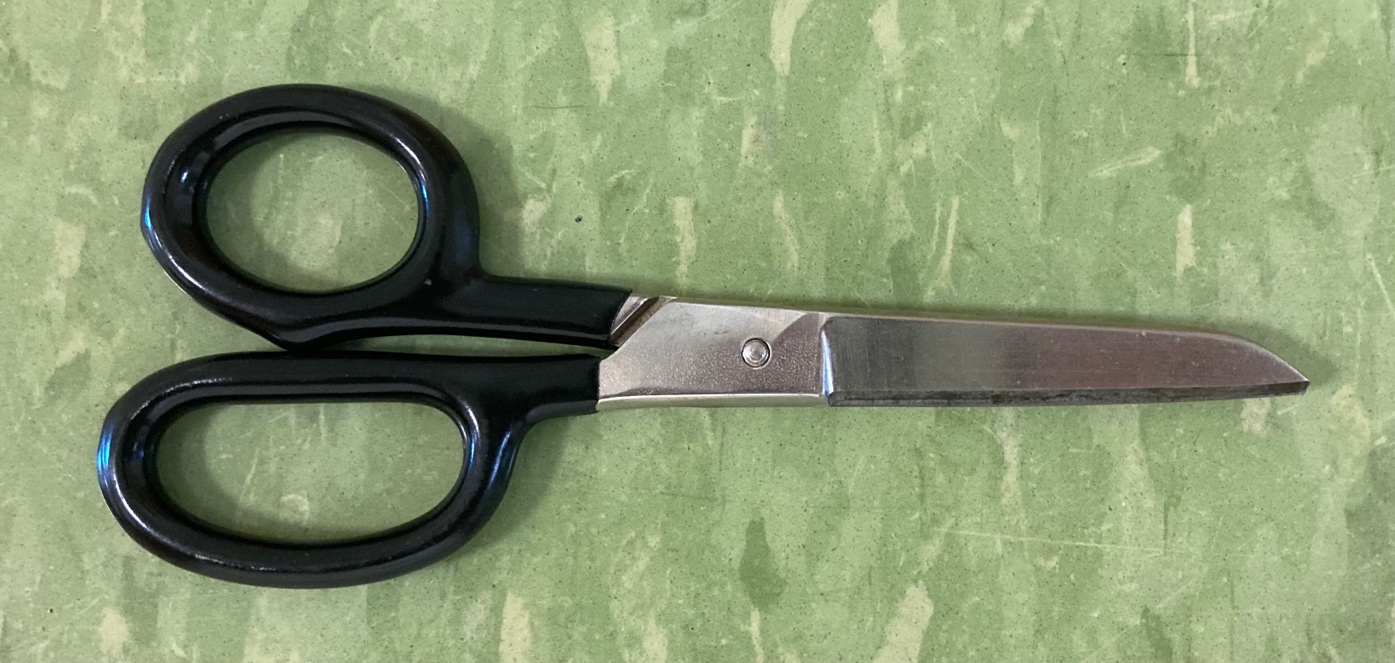 